Name:____________________														Date:_______________New Deal Programs Gallery Walk- Graphic Organizer Using the New Deal Gallery Walk Readings complete the following organizer. Be sure to understand the Law Created, its purpose, whether it was Relief, Recovery or Reform and how it affected Society Then and in the 1990’s.Goals of the Program Law/ New Deal Organization NameWhat did the Program attempt to do? Impact Made During the DepressionImpact made in the 1990sAid to the Elderly 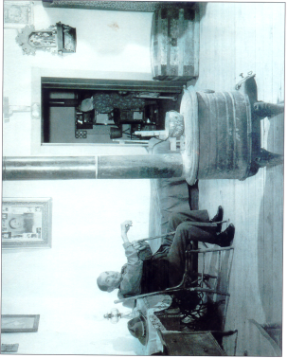 Circle One-Relief                     Recovery                                     Reform Aid to Farmers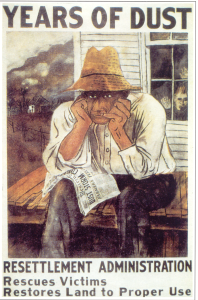 Circle One-Relief                     Recovery                                     ReformDirect Relief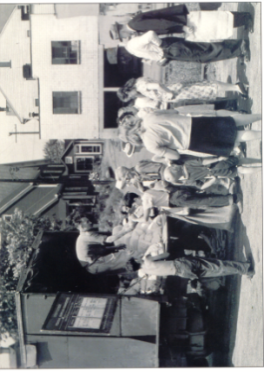 Circle One-Relief                     Recovery                                     Reform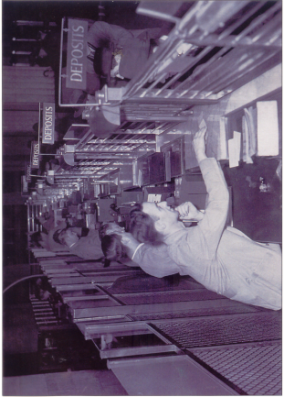 Insured Bank DepositsCircle One-Relief                     Recovery                                     Reform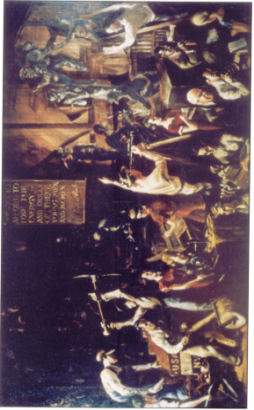 Investment in YouthCircle One-Relief                     Recovery                                     ReformJob Programs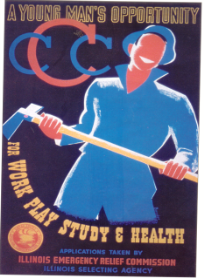 Circle One-Relief                     Recovery                                     ReformWorkers Rights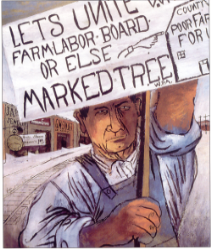 Circle One-Relief                     Recovery                                     Reform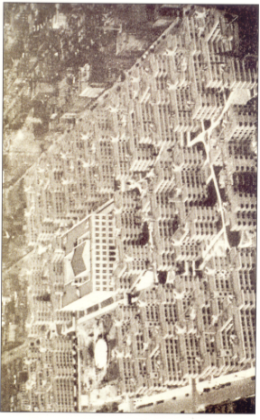 Public HousingCircle One-Relief                     Recovery                                     ReformPublic Works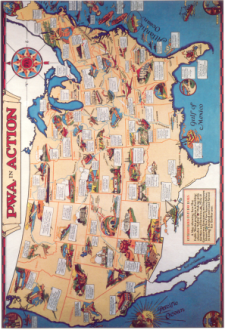 Circle One-Relief                     Recovery                                     ReformRegulated Stock Market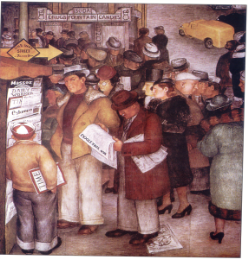 Circle One-Relief                     Recovery                                     Reform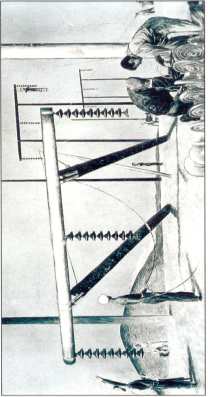 Rural ElectricifcationCircle One-Relief                     Recovery                                     Reform